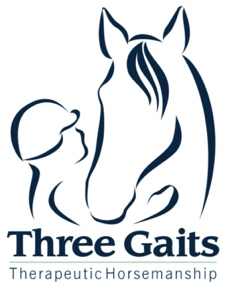 Yes! I’d like to support Three Gaits’ Work to Change Student Lives in 2024Please accept my donation of 

__$50   __$100   __$250   __$500   __$1000   __$_________ (other amount)I am paying by ___ Check	___Cash	___Credit Card (donate online @ three-gaits.org)
								Please direct my gift to:___Greatest need	___Student/Client Supplies & Support	___Horse Care	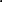 Donor NameAddress				City				State		ZIPPhone Number		Email address ___please add me to your list for periodic updates)

___Please make my gift an honorarium or tribute


Name of person to acknowledgeAddress				City				State		ZIPPlease send your donation and this form to:
Three Gaits; 3741 State Road 138; Stoughton WI 53589And now, accept our gratitude and have a wonderful day!Three Gaits is a 501(c)3 non-profit organization, EIN 39-1472538. Donations are tax-deductible per IRS regulations.